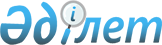 Қазақстан Республикасы Үкіметінің "Бақылау-кассалық машиналардың мемлекеттік тізіліміне енгізу үшін компьютерлік жүйенің техникалық талаптарға сәйкестігі туралы қорытындыны беру қағидаларын бекіту туралы" 2011 жылғы 1 қарашадағы № 1265 және "Қазақстан Республикасы Үкіметінің кейбір шешімдеріне өзгерістер мен толықтырулар енгізу туралы" 2013 жылғы 15 сәуірдегі № 348 қаулыларының күші жойылды деп тану туралыҚазақстан Республикасы Үкіметінің 2016 жылғы 22 тамыздағы № 475 қаулысы

      Қазақстан Республикасының Үкіметі ҚАУЛЫ ЕТЕДІ:



      1. Мыналардың күші жойылды деп танылсын:



      1) «Бақылау-кассалық машиналардың мемлекеттік тізіліміне енгізу үшін компьютерлік жүйенің техникалық талаптарға сәйкестігі туралы қорытындыны беру қағидаларын бекіту туралы» 2011 жылғы 1 қарашадағы № 1265 қаулысы (Қазақстан Республикасының ПҮАЖ-ы, 2011 ж., № 60, 863-құжат);



      2) «Қазақстан Республикасы Үкіметінің кейбір шешімдеріне өзгерістер мен толықтырулар енгізу туралы» 2013 жылғы 15 сәуірдегі № 348 қаулысы (Қазақстан Республикасының ПҮАЖ-ы, 2013 ж., № 25, 398-құжат).



      2. Осы қаулы алғашқы ресми жарияланған күнінен бастап күнтізбелік он күн өткен соң қолданысқа енгізіледі.      Қазақстан Республикасының

      Премьер-Министрі                                    К.Мәсімов
					© 2012. Қазақстан Республикасы Әділет министрлігінің «Қазақстан Республикасының Заңнама және құқықтық ақпарат институты» ШЖҚ РМК
				